ՀԱՅԱՍՏԱՆԻ ՀԱՆՐԱՊԵՏՈՒԹՅԱՆ ՀԱՇՎԵՔՆՆԻՉ ՊԱԼԱՏ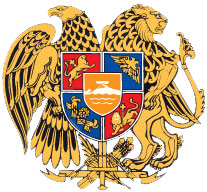 ԸՆԹԱՑԻԿ ԵԶՐԱԿԱՑՈՒԹՅՈՒՆՀԱՅԱՍՏԱՆԻ ՀԱՆՐԱՊԵՏՈՒԹՅԱՆ ՊԵՏԱԿԱՆ ԵԿԱՄՈՒՏՆԵՐԻ ԿՈՄԻՏԵՈՒՄ 2021 ԹՎԱԿԱՆԻ ՊԵՏԱԿԱՆ ԲՅՈՒՋԵԻ ԻՆՆ ԱՄԻՍՆԵՐԻ ԿԱՏԱՐՄԱՆ ՀԱՇՎԵՔՆՆՈՒԹՅԱՆ ԱՐԴՅՈՒՆՔՆԵՐԻ ՎԵՐԱԲԵՐՅԱԼ2022ՀԱՊԱՎՈՒՄՆԵՐԻ ՑԱՆԿԱՄՓՈՓԱԳԻՐՀՀ պետական եկամուտների կոմիտեում հաշվեքննությունն իրականացվել է ՀՀ Հաշվեքննիչ պալատի 2021 թվականի հոկտեմբերի 13-ի թիվ 259-Ա որոշման հիմքով:Հաշվեքննության առաջադրանքով նախատեսվել է իրականացնել Կոմիտեի 2021 թվականի պետական բյուջեի ինն ամիսների մուտքերի ձևավորման և ելքերի իրականացման կանոնակարգված գործունեության ֆինանսական և համապատասխանության հաշվեքննություն։ Հաշվեքննությունն իրականացվել է 2021 թվականի հոկտեմբերի 18-ից մինչև 2022 թվականի հունվարի 31-ն ընկած ժամանակահատվածում։ Հաշվեքննության ընթացքում կիրառվել են հարցում, վերլուծական ընթացակարգ և վերահաշվարկ:Հաշվեքննությունն իրականացվել է ՀՀ հաշվեքննիչ պալատի 8-րդ վարչության կողմից։ՀԱՇՎԵՔՆՆՈՒԹՅԱՆ ՀԻՄՆԱԿԱՆ ԱՐԴՅՈՒՆՔՆԵՐԸՀաշվեքննության իրականացման համար ստացվել է բավարար տեղեկատվություն։Հաշվեքննության ընթացքում էական անհամապատասխանություններ և խեղաթյուրումներ չեն հայտնաբերվել։ՀՀ պետական եկամուտների կոմիտեին վերաբերող հաշվետվությունները էականորեն խեղաթյուրված չեն։ՀԱՇՎԵՔՆՆՈՒԹՅԱՆ ՕԲՅԵԿՏԻ ՖԻՆԱՆՍԱԿԱՆ ՑՈՒՑԱՆԻՇՆԵՐԸՀՀ 2021 թվականի պետական բյուջեից ՊԵԿ կողմից կատարվող ծախսերի տարեկան պլանը սահմանվել է 102,513,119.7 հազ. դրամ, տարեկան ճշտված պլանը՝ 110,204,953.25 հազ. դրամ, իսկ 2021թ. ինն ամիսների ճշտված պլանը՝ 101,283,094.75 հազ. դրամ, ֆինանսավորումը՝ 98,850,511.2 հազ. դրամ, դրամարկղային ծախսը՝ 98,457,324.6 հազ. դրամ, իսկ փաստացի ծախսը՝ 98,422,593.0 հազ. դրամ։ՀՀ ՊԵԿ 2021թ. ինն ամիսների բյուջեի ծախսերի կատարողականը ըստ միջոցառումների հետևյալն է.									 		 							           հազ.դրամՊԵԿ ԿՈՂՄԻՑ ՎԵՐԱՀՍԿՎՈՂ ԵԿԱՄՈՒՏՆԵՐ«ՀՀ 2021 թվականի պետական բյուջեի մասին» ՀՀ օրենքով 2021 թվականի պետական բյուջեի եկամուտները նախատեսվել են 1,509,462․9 հազ. դրամ, իսկ ինն ամիսների համար ՀՀ կառավարության 2020 թվականի 30 դեկտեմբերի N 2215-Ն որոշմամբ հաստատված եռամսյակային համամասնություններով՝ 1,086,214.9 մլն․ դրամ (կամ 72%)։ՀՀ 2021 թվականի պետական բյուջեի եկամուտների ծրագրային և 2019, 2020 թվականների ժամանակաշրջանների համադրելի փաստացի ցուցանիշները հետևյալն են՝											              (Աղյուսակ 1)«Հայաստանի Հանրապետության 2021 թվականի պետական բյուջեի մասին» ՀՀ օրենքի 9-րդ հոդվածի 2-րդ կետի և «Հայաստանի Հանրապետության 2021 թվականի պետական բյուջեի կատարումն ապահովող միջոցառումների մասին» ՀՀ կառավարության 30.12.2020թ. N 2215-Ն որոշման 1-ին կետի 11-րդ ենթակետի պահանջներով պայմանավորված՝ պետության դրամական միջոցների համախմբված հաշվառման նպատակով պետական բյուջեի ցուցանիշներում առանց սահմանափակման պետական բյուջեից կատարվող վճարումները և վերջիններիս արդյունքում ձևավորված եկամուտները պետական բյուջեի ցուցանիշներում ներառելու հանգամանքով պայմանավորված, ինչպես նաև ՀՀ կառավարության լիազորությունների շրջանակներում կատարված փոփոխությունները հաշվի առած՝ պետական բյուջեի եկամուտների տարեկան և ինն ամիսների ճշտված ծրագրային ցուցանիշները կազմել են համապատասխանաբար 1,624.3 մլրդ դրամ և 1,157.2 մլրդ դրամ: 2021 թվականի տարեկան և ինն ամիսների եկամուտների ծրագրային (ճշտված) ցուցանիշների և փաստացի կատարողականի տվյալները հետևյալն են.(Աղյուսակ 2)մլրդ.դրամ2021 թվականի ինն ամիսների պետական բյուջեի փաստացի եկամուտները (1,201․5 մլրդ․ դրամ) կազմել են ինն ամիսների ճշտված ծրագրով կանխատեսված ցուցանիշի (1,157․2 մլրդ.դրամ) 103.8%-ը, որից հարկային եկամուտների և պետական տուրքերի փաստացի մուտքերը (1,137․3 մլրդ․ դրամ) կազմել են ճշտված ծրագրային ցուցանիշի (1,099․1 մլրդ․ դրամ) 103․5%-ը:2020 թվականի ինն ամիսների համեմատ 2021 թվականի ինն ամիսների պետական բյուջեի եկամուտները աճել են 11.8%-ով կամ 126․4 մլրդ դրամով:Պետական բյուջեի եկամուտների 94.7%-ը ձևավորվել է հարկային եկամուտների և պետական տուրքերի, 0.5%-ը` պաշտոնական դրամաշնորհների, 4.9%-ը` այլ եկամուտների հաշվին:2021 թվականի ինն ամիսներում ՀՀ պետական բյուջե են մուտքագրվել շուրջ 1,137․3 մլրդ դրամ հարկային եկամուտներ և պետական տուրքեր, որոնք կազմել են ինն ամիսների ծրագրային ցուցանիշի 103.5%-ը:2020 թվականի նույն ժամանակահատվածի համեմատ հարկային եկամուտներն ու պետական տուրքերը աճել են 11․9%-ով կամ 120.5 մլրդ դրամով, ինչը հիմնականում պայմանավորված է ավելացված արժեքի հարկի, մաքսատուրքի, շահութահարկի, սոցիալական վճարի, ինչպես նաև այլ հարկերի գծով մուտքերի աճով: ՊԵԿ կողմից վերահսկվող եկամուտների 2021թ. ինն ամիսների և նախորդ համադրելի ժամանակաշրջանի համեմատական ցուցնիշները հետևյալն են՝(Աղյուսակ 3)     մլն.դրամ2021 թվականի ինն ամիսների ընթացքում ՀՀ պետական բյուջե մուտքագրված  հարկային եկամուտների և պետական տուրքերի կառուցվածքն ըստ եկամտի տեսակների հետևյալն է.33.7 %-ն ապահովվել է ավելացված արժեքի հարկի հաշվին՝ կազմելով 383․0 մլրդ. դրամ, որից 228․8 մլրդ դրամը ստացվել է ՀՀ ներմուծվող ապրանքներից, այդ թվում՝ 94․9 մլրդ դրամը գանձվել է Եվրասիական տնտեսական միության անդամ պետություններից ներմուծվող ապրանքների համար: Մնացած 154․2 մլրդ դրամը գանձվել է ՀՀ-ում արտադրվող ապրանքներից և ծառայություններից: Նախորդ տարվա նույն ժամանակահատվածի համեմատ ավելացված արժեքի հարկի մուտքերը աճել են 14.3%-ով կամ շուրջ 47.9 մլրդ դրամով:28.0%-ը ապահովվել է եկամտային հարկի (այդ թվում՝ եկամտահարկի և պարտադիր սոցիալական ապահովության վճարների) հաշվին՝ կազմելով 318.4 մլրդ. դրամ, այն նախորդ տարվա նույն ժամանակահատվածի համեմատ աճել է 2.7 տոկոսով կամ 7.9 մլրդ դրամով:11.6 %-ն ապահովվել է շահութահարկի հաշվին` կազմելով 131.5 մլրդ դրամ, նախորդ տարվա նույն ժամանակահատվածի համեմատ այն աճել է 7.3 տոկոսով կամ 8.9 մլրդ դրամով:6.7 %-ն ապահովվել է ակցիզային հարկի հաշվին` կազմելով 76.0 մլրդ դրամ, որից  հանրապետությունում արտադրվող ենթաակցիզային ապրանքների հարկումից ստացվել է շուրջ 39.7 մլրդ դրամ, հանրապետություն ներմուծվող ենթաակցիզային ապրանքների հարկումից՝ 36․3 մլրդ դրամ: Նախորդ տարվա նույն ժամանակահատվածի համեմատ ակցիզային հարկի մուտքերը նվազել են 9․1%-ով կամ 7․6 մլրդ դրամով, որը պայմանավորված է հանրապետությունում արտադրվող ենթաակցիզային ապրանքների գծով մուտքերի 10․3%-ով (4.5 մլրդ դրամով) և ներմուծվող ենթաակցիզային ապրանքների գծով մուտքերի 7.8%-ով (3․1 մլրդ դրամով) նվազմամբ:5.5 %-ն ապահովվել է մաքսատուրքի հաշվին` կազմելով 62.5 մլրդ դրամ, նախորդ տարվա նույն ժամանակահատվածի համեմատ այն աճել է 33.4%-ով կամ շուրջ 15.6 մլրդ դրամով:4.2 %-ը ապահովվել է բնապահպանական հարկի և բնօգտագործման վճարների հաշվին՝ կազմելով 48․0 մլրդ դրամ, որը նախորդ տարվա նույն ժամանակահատվածի համեմատ աճել է 17.3%-ով կամ շուրջ 7․0 մլրդ դրամով՝ հիմնականում պայմանավորված արդյունահանված մետաղական օգտակար հանածոների և դրանց վերամշակման արդյունքում ստացված արտադրանքի իրացման համար վճարվող ռոյալթիի գծով մուտքերի աճով, որոնք կազմել են 41.5 մլրդ դրամ՝ 21.7%-ով (7.4 մլրդ դրամով) գերազանցելով նախորդ տարվա նույն ժամանակահատվածի փաստացի ցուցանիշը: Միաժամանակ՝ ՀՀ ներմուծվող շրջակա միջավայրին վնաս պատճառող ապրանքների համար մուտքերի գծով արձանագրվել է անկում՝ 24%-ով (691.4 մլն դրամով):2.8 %-ը ապահովվել է սոցիալական վճարի հաշվին և կազմել է 31.7 մլրդ դրամ՝ 82.0%-ով կամ 14.3 մլրդ դրամով գերազանցելով նախորդ տարվա նույն ժամանակահատվածի ցուցանիշը: Աճը հիմնականում պայմանավորված է «Կուտակային կենսաթոշակների մասին» ՀՀ օրենքում կատարված փոփոխությունների արդյունքում դրույքաչափերի և համախառն եկամտի առավելագույն չափի բարձրացմամբ:2․0 %-ը ապահովվել է շրջանառության հարկի հաշվին՝ կազմելով 22.7 մլրդ դրամ։ Նախորդ տարվա նույն ժամանակահատվածի համեմատ շրջանառության հարկի մուտքերը աճել են 14.6%-ով կամ ավելի քան 2․9 մլն դրամով:2.9 %-ը ապահովվել է այլ հարկերի հաշվին՝ կազմելով 33.1 մլրդ դրամ, մասնավորապես` 21.5 մլրդ դրամ են կազմել «Հայաստանի Հանրապետության պաշտպանության ժամանակ զինծառայողների կյանքին կամ առողջությանը պատճառված վնասների հատուցման մասին» ՀՀ օրենքով սահմանված դրոշմանիշային վճարները, 5.5 մլրդ դրամ՝ ռադիոհաճախականության օգտագործման պարտադիր վճարները, 2.8 մլրդ դրամ՝ ճանապարհային հարկը, 1.8 մլրդ դրամ` հարկային օրենսդրության խախտման համար սահմանված տուգանքները, 826.4 մլն դրամ՝ ԵՏՄ անդամ չհանդիսացող պետություններից ՀՀ տարածք ներմուծվող ապրանքների համար ՀՀ մաքսային մարմինների կողմից գանձվող միասնական մաքսային վճարը, 639.4 մլն դրամ՝ հանրային ծառայությունների կարգավորման պարտադիր վճարները: Նախորդ տարվա նույն ժամանակահատվածի համեմատ այլ հարկերի փաստացի ցուցանիշն աճել է 87.6%-ով կամ 15.5 մլրդ դրամով: Աճն արձանագրվել է հիմնականում «Հայաստանի Հանրապետության պաշտպանության ժամանակ զինծառայողների կյանքին կամ առողջությանը պատճառված վնասների հատուցման մասին» ՀՀ օրենքով սահմանված դրոշմանիշային վճարների գծով, որոնք շուրջ 3.4 անգամ կամ 15.1 մլրդ դրամով գերազանցել են նախորդ տարվա նույն ժամանակահատվածի ցուցանիշը՝ հիմնականում պայմանավորված 2021 թվականի հունվարի 1-ից օրենքում կատարված փոփոխությունների համաձայն դրոշմանիշային վճարների դրույքաչափերի բարձրացմամբ:3.0 %-ը ապահովվել է պետական տուրքերի հաշվին և կազմել է 34․5 մլրդ դրամ՝ կազմելով հաշվետու ժամանակաշրջանի ծրագրային ցուցանիշի 95․2%-ը: Շեղումը հիմնականում պայմանավորված է օրենքով սահմանված այլ ծառայությունների և գործողությունների ու պետական գրանցման համար սահմանված պետական տուրքերի կատարողականով: Նախորդ տարվա ինն ամիսների համեմատ պետական տուրքի գծով մուտքերն աճել են 52.7%-ով կամ 11.9 մլրդ դրամով: Աճը հիմնականում պայմանավորված է լիցենզավորման ենթակա գործունեություն իրականացնելու նպատակով լիցենզիաներ, արտոնագրեր (թույլտվություններ) տալու, օրենքով սահմանված այլ ծառայությունների և գործողությունների ու հյուպատոսական ծառայությունների կամ գործողությունների համար գանձվող տուրքերի աճով: Առանձին պետական տուրքերի վերաբերյալ տեղեկատվությունը ներկայացվում է ստորև՝(Աղյուսակ 4)մլրդ․ դրամՀաշվետու ժամանակահատվածում դատարան տրվող հայցադիմումների, դիմումների, դատարանի դատական ակտերի դեմ վերաքննիչ և վճռաբեկ բողոքների համար, ինչպես նաև դատարանի կողմից տրվող փաստաթղթերի պատճեններ (կրկնօրինակներ) տալու համար պետական բյուջե է վճարվել շուրջ 1.8 մլրդ դրամ, որից 111.5 մլն դրամը կազմել են պետական կառավարման մարմինների կողմից վճարված և պետական բյուջեից փոխհատուցված գումարները, որոնք 40.9%-ով կամ 77.1 մլն դրամով զիջել են նախորդ տարվա համապատասխան ցուցանիշը: 2021 թվականի ինն ամիսներին ընտանեկան կարգավիճակի վերաբերյալ տեղեկանքների տրամադրման համար պետական բյուջե է մուտքագրվել 35.6 մլն դրամ՝ նախատեսված 6.2 մլն դրամի և նախորդ տարվա նույն ժամանակահատվածի 3.1 մլն դրամի դիմաց:Պետական տուրքերի 10.8%-ը բյուջե է վճարվել պետական գրանցումների համար` կազմելով 3.7 մլրդ դրամ: Կանխատեսված ցուցանիշի համեմատ մուտքերի զիջումը հիմնականում պայմանավորված է ավտոմոբիլի հաշվառման համարանիշ (բացառությամբ տարանցիկ և ժամանակավոր համարանիշի) տալու, գյուղատնտեսական ինքնագնաց մեքենայի գրանցման, պետական համարանիշ տալու, ինչպես նաև կորցրած պետական համարանիշը վերականգնելու, լիցենզառուներին տրանսպորտային միջոցների պարտադիր տեխնիկական զննության համապատասխան նմուշի փաստաթուղթ տրամադրելու և ավտոմոբիլի, մոտոտրանսպորտային միջոցի, տրիցիկլի, քվադրիցիկլի, կցորդի (կիսակցորդի) հաշվառման վկայագիր տալու համար բյուջե մուտքագրված տուրքերի կատարողականով, որոնք կազմել են համապատասխանաբար 1.4 մլրդ դրամ, 466.9 մլն դրամ և 719.8 մլն դրամ՝ 21.5%-ով (386.9 մլն դրամով), 43.4%-ով (358.1 մլն դրամով) և 20%-ով (180.2 մլն դրամով) զիջելով կանխատեսված ցուցանիշները:Հաշվետու ժամանակահատվածում պետական բյուջե մուտքագրված պետական տուրքերի 39.2%-ը ստացվել է լիցենզավորման ենթակա գործունեություն իրականացնելու նպատակով լիցենզիաներ, արտոնագրեր (թույլտվություններ) տալու համար:Կանխատեսված ցուցանիշի և նախորդ տարվա ինն ամիսների փաստացի մուտքերի գերազանցումը հիմնականում պայմանավորված է «Հայաստանի Հանրապետության պետական տուրքի մասին» ՀՀ օրենքով 2021 թվականի սեպտեմբերի 9-ից պղնձի և մոլիբդենի խտահանքեր արտահանելու լիցենզիաներ կամ թույլտվություններ կամ հավաստագրեր տրամադրելու համար պետական տուրքերի սահմանմամբ, որոնց գծով հաշվետու ժամանակահատվածում պետական բյուջե է մուտքագրվել շուրջ 6 մլրդ դրամ: Իննամսյա կանխատեսված ցուցանիշի գերազանցումը մասամբ էլ պայմանավորված է վիճակախաղերի, շահումներով խաղերի ու մետաղադրամով և (կամ) թղթադրամով շահագործվող ավտոմատների միջոցով սննդի առևտրի և խաղերի բնագավառում լիցենզիաներ տալու համար գանձվող տուրքերի կատարողականով, որոնք կազմել են շուրջ 1.9 մլրդ դրամ և 15.1%-ով գերազանցվել կանխատեսված ցուցանիշը:2021 թվականի ինն ամիսներին պետական տուրքերի 32.2%-ը բյուջե է վճարվել օրենքով սահմանված այլ ծառայությունների և գործողությունների դիմաց՝ կազմելով 11.1 մլրդ դրամ: Կանխատեսված ցուցանիշի համեմատ մուտքերի ցածր մակարդակը պայմանավորված է տվյալ խմբում 62.6% տեսակարար կշիռ ունեցող` ՀՀ-ից օդային տրանսպորտի միջոցներով ֆիզիկական անձանց (օդային ուղևորների) ելքի համար բյուջե մուտքագրված տուրքերով, որոնք կազմել են 7 մլրդ դրամ` 24.9%-ով (2.3 մլրդ դրամով) զիջելով իննամսյա կանխատեսված ցուցանիշը: Բացի այդ, oրենքով սահմանված դեպքերում ծանուցման ենթակա գործունեությամբ զբաղվելու իրավունք ձեռք բերելու համար գանձված տուրքերը նույնպես զիջել են իննամսյա կանխատեսված ցուցանիշը՝ 29.6%-ով (890.2 մլն դրամով), որոնց գծով մուտքերը կազմել են 2.1 մլրդ դրամ:Հաշվետու ժամանակահատվածում հարկերի անցումային գերավճարից միասնական հաշիվ փոխանցված գումարը կազմել է 4,122.5 մլն դրամ` նախորդ տարվա 307.7 մլն դրամի դիմաց:Համաձայն ՀՀ ՊԵԿ կողմից հրապարակված հաշվետվությունների, ՊԵԿ կողմից հաստատված եզրակացությունների համաձայն 2021թ. ինն ամիսների և նախորդ համադրելի ժամանակաշրջանի ԱԱՀ-ի զրոյական դրույքաչափով հարկվող գործարքներից առաջացած ԱԱՀ-ի փոխհատուցվող գումարի, բյուջեից հաշվանցման ենթակա ԱԱՀ գումարի գծով միասնական հաշվին մուտքագրված (այդ թվում հարկային ուսումնասիրությունների արդյունքում) և ԱԱՀ-ի վերադարձի (Tax free) հաշիվներով վերադարձված գումարների, վարկառուներին և համավարկառուներին հիպոտեկային վարկի սպասարկման համար վճարվող տոկոսների, ինչպես նաև ակցիզային հարկի և շահաբաժիններից վճարված եկամտային հարկի   փոխհատուցման ենթակա գումարների գծով համադրելի ցուցանիշները հետևյալն են՝  (Աղյուսակ 5)մլն.դրամ2021թ․ ինն ամիսներում ԱԱՀ-ի զրոյական դրույքաչափով հարկվող գործարքներից առաջացած ԱԱՀ-ի փոխհատուցված գումարները կազմել են 47,356․5 մլն դրամ, որը նախորդ համադրելի ժամանակաշրջանի ցուցանիշից պակաս է 15.5 տոկոսով, իսկ բյուջեից հաշվանցման ենթակա ԱԱՀ գումարի գծով միասնական հաշվին մուտքագրված գումարը նախորդ համադրելի ժամանակաշրջանի համեմատ ավելի է 45.6 տոկոսով։ ԱԱՀ-ի վերադարձի հաշիվներով ՀՀ տարածքում վճարված ԱԱՀ-ի վերադարձված գումարը նախորդ համադրելի ժամանակաշրջանի համեմատ ավելի է կազմել 58.1 տոկոսով:Վարկառուներին և համավարկառուներին հիպոտեկային վարկի սպասարկման համար վճարվող տոկոսների գումարը նախորդ համադրելի ժամանակաշրջանի համեմատ աճել է 70.3 տոկոսով։Շահաբաժինների տեսքով ստացվող եկամուտները օրենսդրությամբ սահմանված կարգով կազմակերպության կապիտալում ներդնելու դեպքում այդ շահաբաժիններից վճարված եկամտային հարկի գումարների գծով պետական բյուջեից կատարված փոխհատուցումները նախորդ համադրելի ժամանակաշրջանի համեմատ աճել է 140.6 տոկոսով՝ կազմելով 2,058․5 մլն դրամ։Ակցիզային հարկի մասով հարկատուներին պետական բյուջեից կատարված փոխհատուցումները նախորդ համադրելի ժամանակաշրջանի համեմատ աճել են 1․9 տոկոսով կամ 7․6 մլն դրամով՝ կազմելով 402․0 մլն դրամ։2021 թվականի ինն ամիսներում ՊԵԿ կողմից վերահսկվող եկամուտների մասով ՀՀ պետական բյուջե վճարված հարկային եկամուտներն ու պետական տուրքերն ըստ եկամտային հաշիվների և ծախսային ուղղությունների հետևյալն է.Բյուջե մուտքերն ըստ եկամտային հաշիվների.	(Աղյուսակ 6)								  			        հազ. դրամ*Հարկերի միասնական հաշվի մուտքերում հաշվի են առնվել վերահաշվարկները և ճշտումներըԲյուջեի եկամուտներից կատարված վերադարձները.(Աղյուսակ 6․1)											        հազ. դրամ2021թ․ 9 ամիսների արդյունքներով պետական բյուջե զուտ մուտքերը՝		(Աղյուսակ 6․2)			հազ. դրամ2021 ԹՎԱԿԱՆԻ ԻՆՆ ԱՄԻՍՆԵՐԻ ԸՆԹԱՑՔՈՒՄ ՊԵԿ ԿՈՂՄԻՑ ԻՐԱԿԱՆԱՑՎՈՂ ՀՀ ՊԵՏԱԿԱՆ ԲՅՈՒՋԵԻ ԵԼՔԱՅԻՆ ԾՐԱԳՐԵՐԻ ԵՎ ՄԻՋՈՑԱՌՈՒՄՆԵՐԻ ԳԾՈՎ ԾԱԽՍԵՐԻ ՎԵՐԱԲԵՐՅԱԼՀՀ 2021 թվականի պետական բյուջեից ՊԵԿ կողմից կատարվող ծախսերի տարեկան պլանը սահմանվել է 102,513,119.7 հազ. դրամ, տարեկան ճշտված պլանը՝ 110,204,953․25 հազ. դրամ, իսկ 2021թ. ինն ամիսների ճշտված պլանը՝ 101,283,094․75 հազ. դրամ, ֆինանսավորումը՝ 98,850,511․2 հազ․ դրամ, դրամարկղային ծախսը՝ 98,457,324.6 հազ․ դրամ, իսկ փաստացի ծախսը՝ 98․422,593․0 հազ․դրամ։ՀԱՐԿԱՅԻՆ ԵՎ ՄԱՔՍԱՅԻՆ ԾԱՌԱՅՈՒԹՅՈՒՆՆԵՐ1. Հարկային և մաքսային ծառայություններ ծրագրի շրջանակներում հարկային և մաքսային ծառայություններ միջոցառման մասով 2021թ. տարեկան ծախսերի համար 2021թ. պետական բյուջեով նախատեսվել է 21,397,634․4 հազ. դրամ գումար, իսկ տարեկան ճշտված ծրագրով՝ 21,096,554․4 հազ.դրամ:2021թ. ինն ամիսների պլանը սահմանվել է 14,551,310․5 հազ. դրամ, ճշտված պլանը՝ 14,440,980․5 հազ. դրամ, դրամարկղի ծախսը կազմել է  13,186,091․6 հազ. դրամ, ճշտված պլանի և դրամարկղի ծախսի տարբերությունը՝ 1,254,888․9 հազ. դրամ:Մասնավորապես՝ սույն միջոցառման շրջանակներում ծախսերը ունեն հետևյալ կատարողականները.(Աղյուսակ 7)հազ. դրամԱշխատանքի վարձատրության գծով փաստացի ծախսը կազմել է 11,302,251.1 հազ. դրամ, դրամարկղի ծախսը՝ 10,814,892.3 հազ. դրամ, կատարողականը  ճշտված ծրագրային ցուցանիշի նկատմամբ` 97․6 %, ինն ամիսների վերջի դրությամբ կրեդիտորական պարտքը` 488,640.1 հազ. դրամ: Ծառայությունների և ապրանքների ձեռքբերումների և այլ ծախսերի գծով ծախսերի կատարողականը կազմել է 70․5 %:Շեղումը հիմնականում պայմանավորված է ապրանքների և ծառայությունների ձեռք բերման դիմաց որոշ գումարների  և աշխատավարձի գծով 263.9 մլն. դրամի չափով եկամտային հարկի գումարի հոկտեմբեր ամսին վճարելու հանգամանքով:ԱԿՑԻԶԱՅԻՆ ԴՐՈՇՄԱՆԻՇՆԵՐԻ ԵՎ ԴՐՈՇՄԱՊԻՏԱԿՆԵՐԻ ՁԵՌՔԲԵՐՈՒՄԱկցիզային դրոշմանիշների և դրոշմապիտակների ձեռքբերման միջոցառումների շրջանակներում կատարված ծախսերի ցուցանիշները հետևյալն են.(Աղյուսակ 8)հազ. դրամՆշված ծրագրերով կատարողականը կազմել է 100 տոկոս, հաշվետու ժամանակաշրջանի վերջի դրությամբ պահեստավորված մնացորդները կազմել են համապատասխանաբար՝ 2,418,783.9 հազ․դրամ և 2,515,101․1 հազ․դրամ։ՀԱՐԿԱՅԻՆ ԵՎ ՄԱՔՍԱՅԻՆ ԾԱՌԱՅՈՂՆԵՐԻ ՎԵՐԱՊԱՏՐԱՍՏՈՒՄՀարկային և մաքսային ծառայողների վերապատրաստում միջոցառման շրջանակներում ծախսերի կատարողականը կազմել է 100 տոկոս: Հաշվետու ժամանակաշրջանի ճշտված պլանը, ֆինանսավորումը և դրամարկղի ծախսը կազմել է 96,860․1 հազ. դրամ, իսկ փաստացի ծախսը՝ 91,676․7 հազ. դրամ: Հաշվետու ժամանակաշրջանում նախատեսվել է թվով 1515 հարկային և մաքսային ծառայողների համար կազմակերպել վերապատրաստման դասընթացներ (թվով 31 դասընթաց 124 ուսումնական խմբերով)։ Վերապատրաստումները իրականացվել են պլանավորված դասընթացների և ուսումնական խմբերի քանակներին համապատասխան, սակայն մասնակիցների թվաքանակը նվազել է 450 ծառայողով՝ կազմելով  1065 մասնակից:ՓՈՐՁԱՔՆՆՈՒԹՅՈՒՆՆԵՐԻ ԾԱՌԱՅՈՒԹՅՈՒՆՆԵՐՓորձաքննությունների ծառայությունների միջոցառումով 2021թ. ինն ամիսների ճշտված պլանը կազմել է 7,376․2 հազ. դրամ, դրամարկղի և փաստացի ծախսերը՝ 3,487․5 հազ․դրամ։ Պլանավորված և փաստացի ծախսված գումարների տարբերությունը կազմել է 3,888․7 հազ․դրամ։ Պլանավորված թվով 186 փորձաքննության համեմատ փաստացի կատարվել է 181 փորձաքննություն կամ նախատեսվածի 97․3 տոկոսը, սակայն փաստացի ծախսվել է նախատեսված միջոցների 47․3 տոկոսը։ ՊԱՐՏԱԴԻՐ ՎՃԱՐՆԵՐՀՀ պետական կառավարման մարմինների կողմից դիմումներ, հայցադիմումներ, դատարանի վճիռների և որոշումների դեմ վերաքննիչ և վճռաբեկ բողոքներ ներկայացնելիս «Պետական տուրքի մասին» ՀՀ օրենքով սահմանված վճարումների գծով ծախսերը կազմել են 68,587․9 հազ. դրամ, կատարողականը կազմել է 100 %:ԱՐՏԱՍԱՀՄԱՆՅԱՆ ՊԱՇՏՈՆԱԿԱՆ ԳՈՐԾՈՒՂՈՒՄՆԵՐԱրտասահմանյան պաշտոնական գործուղումներ միջոցառումով 2021թ. ինն ամիսների ճշտված պլանը կազմել է 12,405․7 հազ. դրամ, դրամարկղի և փաստացի ծախսերը՝ 11,983․0 հազ․դրամ։ Պլանավորված և փաստացի ծախսված գումարների տարբերությունը կազմել է 422․7 հազ․դրամ, ինչը պայմանավորված է  գործուղման հաշվետվությունը ուշ ներկայացնելու և վճարում հաջորդ հաշվետու ժամանակաշրջանում վճարելու հանգամանքով:ԶԱՐԳԱՑՄԱՆ ՖՐԱՆՍԻԱԿԱՆ ԳՈՐԾԱԿԱԼՈՒԹՅԱՆ ԿՈՂՄԻՑ ՀՀ ՊԵԿ-ԻՆ ՀԱՏԿԱՑՎՈՂ ԿԱՐՃԱԺԱՄԿԵՏ ՏԵԽՆԻԿԱԿԱՆ ԱՋԱԿՑՈՒԹՅՈՒՆ
«Հայաստանի Հանրապետության 2021 թվականի պետական բյուջեի մասին» օրենքում և Հայաստանի Հանրապետության կառավարության 2020 թվականի դեկտեմբերի 30-ի N 2215-Ն որոշման մեջ փոփոխություններ ու լրացումներ կատարելու մասին ՀՀ կառավարության 17.06.2021թ. թիվ 988-Ն որոշմամբ, Զարգացման ֆրանսիական գործակալության աջակցությամբ նախատեսվել է անցկացնել ՊԵԿ աշխատակիցների ուսուցում և հաշվետվությունների ներկայացման բջջային հավելվածների մշակման միջոցառման ծրագրի աուդիտ, որի համար 2021թ․ ինն ամիսների ճշտված պլանով ծրագրվել է 1,510․2 հազ․դրամի միջոցներ։ Միջոցառման շրջանակներում միջոցներ չեն ծախսվել, ինչը պայմանավորված է Զարգացման Ֆրանսիական Գործակալության կողմից ծրագրի տեխնիկական առաջադրանքի վերաբերյալ դրական եզրակացությունը 2021 թվականի սեպտեմբերի 24-ին տալու և հետևաբար՝ գնման գործընթացի ուշ սկսելու հանգամանքով։ՀՀ ՊԵՏԱԿԱՆ ԵԿԱՄՈՒՏՆԵՐԻ ԿՈՄԻՏԵԻ ՏԵԽՆԻԿԱԿԱՆ ՀԱԳԵՑՎԱԾՈՒԹՅԱՆ ԲԱՐԵԼԱՎՈՒՄՀՀ պետական եկամուտների կոմիտեի տեխնիկական հագեցվածության բարելավում միջոցառումով  2021թ. տարեկան և ինն ամիսների ճշտված պլանները կազմել են համապատասխանաբար 2,321,220․0 հազ. դրամ և 1,725,860․0 հազ․դրամ: Հաշվետու ժամանակաշրջանում ֆինանսավորման գումարը և դրամարկղի ծախսը կազմել են 479,898․5 հազ․դրամ։ Շեղումը հիմնականում պայմանավորված է գնման գործընացների կազմակերպման՝ տեխնիկական բնութագրերի ուշացումով կազմման և առկա մնացորդներով պահանջարկի բավարարման հանգամանքներով։ ՀՀ ՊԵՏԱԿԱՆ ԵԿԱՄՈՒՏՆԵՐԻ ԿՈՄԻՏԵԻ ՇԵՆՔԱՅԻՆ ԱՊԱՀՈՎՎԱԾՈՒԹՅԱՆ ԲԱՐԵԼԱՎՈՒՄՀՀ պետական եկամուտների կոմիտեի շենքային ապահովվածության բարելավում միջոցառման շրջանակներում ծախսերի կատարողականը կազմել է 82.7 տոկոս: Հաշվետու ժամանակաշրջանի ճշտված պլանը կազմել է 16,768.9 հազ․դրամ, ֆինանսավորումը, դրամարկղի և փաստացի ծախսերը՝ 13,871․3 հազ. դրամ: Շեղումը կազմել է 2,897․6 հազ․դրամ, ինչը  պայմանավորված է նրանով, որ կապիտալ վերանորոգման ծառայությունները ձեռք են բերվել ավելի մատչելի գներով, քան նախատեսված էր: ՀՀ ՊԵՏԱԿԱՆ ԵԿԱՄՈՒՏՆԵՐԻ ԿՈՄԻՏԵԻ ՇԵՆՔԱՅԻՆ ՊԱՅՄԱՆՆԵՐԻ ԲԱՐԵԼԱՎՈՒՄՀՀ պետական եկամուտների կոմիտեի շենքային պայմանների բարելավում միջոցառման հաշվետու ժամանակաշրջանի ճշտված պլանը կազմել է 137,136․1 հազ․դրամ, ֆինանսավորումը, դրամարկղի և փաստացի ծախսերը՝ 9,045․0 հազ. դրամ: Շեղումը կազմել է 128,091․1 հազ․դրամ, ինչը  պայմանավորված է նրանով, որ միջոցառման շրջանակներում ՊԵԿ Երևան քաղաքի Իսակովի 10 հասցեում գտնվող վարչական շենքի վերանորոգման աշխատանքների նախագծային փաստաթղթերում կատարվել են փոփոխություններ, որի արդյունքում աշխատանքները նախատեսվում են ավարտել չորրորդ եռամսյակում:ՀՀ ՊԵՏԱԿԱՆ ԵԿԱՄՈՒՏՆԵՐԻ ԿՈՄԻՏԵԻ ՇԵՆՔԱՅԻՆ ՊԱՅՄԱՆՆԵՐՈՎ ԱՊԱՀՈՎՈՒՄՀՀ պետական եկամուտների կոմիտեի շենքային պայմաններով ապահովում միջոցառման հաշվետու ժամանակաշրջանի ճշտված պլանը կազմել է 21,457․2 հազ․դրամ, ֆինանսավորումը, դրամարկղի և փաստացի ծախսերը՝ 19,803․9 հազ. դրամ: Շեղումը կազմել է 1,653․3 հազ․դրամ, ինչը հիմնականում պայմանավորված է նրանով, որ միջոցառման շրջանակներում նախատեսված ՀՀ Սյունիքի մարզի Ագարակ քաղաքի Չարենցի փողոցին հարակից տարածքի հողամասի ձեռք բերումը որոշվել է իրականացնել հողամասի նպատակային նշանակությունը փոփոխելուց հետո:ՀԱՇՎԵՏՎՈՒԹՅՈՒՆՆԵՐԻ ՆԵՐԿԱՅԱՑՄԱՆ ՀԱՄԱՐ ԲՋՋԱՅԻՆ ՏԱՐԲԵՐԱԿ
Միջոցառման իրականացումը պայմանավորված է «Հայաստանի Հանրապետության 2021 թվականի պետական բյուջեի մասին» օրենքում և Հայաստանի Հանրապետության կառավարության 2020 թվականի դեկտեմբերի 30-ի N 2215-Ն որոշման մեջ փոփոխություններ ու լրացումներ կատարելու մասին ՀՀ կառավարության 17.06.2021թ. թիվ 988-Ն որոշմամբ, որով նախատեսվել է հաշվետվությունների ներկայացման համար մշակել թվով երկու բջջային հավելվածներ։ Միջոցառման համար 2021թ․ ինն ամիսների ճշտված պլանով նախատեսվել է 36,244․2 հազ․դրամ գումար։ Հաշվի առնելով, որ միջոցառման շրջանակներում նախատեսված միջոցների հիմնական մասը տրամադրվում է Զարգացման Ֆրանսիական Գործակալության կողմից (առաջացող հարկային պարտավորությունները ՀՀ պետական բյուջեի հաշվին), իսկ ծրագրի տեխնիկական առաջադրանքի վերաբերյալ Գործակալության դրական եզրակացությունը տրվել է 2021 թվականի սեպտեմբերի 24-ին, գնման գործընթացի կազմակերպումը տեղափոխվել է հաջորդ հաշվետու ժամանակաշրջան։ԿՈՒՏԱԿԱՅԻՆ ՀԱՏԿԱՑՈՒՄՆԵՐ ՄԱՍՆԱԿՑԻ ԿԵՆՍԱԹՈՇԱԿԱՅԻՆ ՀԱՇՎԻՆԿենշաթոշակային ապահովություն ծրագրի շրջանակներում կուտակային հատկացումներ մասնակցի կենսաթոշակային հաշվին միջոցառման մասով 2021 թվականի տարեկան և ինն ամիսների ճշտված պլանները կազմել են համապատասխանաբար՝ 56,645,348․2 հազ. դրամ և 55,620,847․0 հազ. դրամ։ Դրամարկղի և փաստացի ծախսերը կազմել են 55,613,114․0 հազ․դրամ: Հաշվետու ժամանակաշրջանի պլանի և դրամարկղի ծախսի տարբերությունը կազմել է 7,733․0 հազ. դրամ։ Մասնակիցների պլանային թվաքանակի (325,410 մարդ) համեմատ փաստացի ցուցանիշը՝ համաձայն ՊԵԿ ՏՏ ստորաբաժանման ամփոփած տվյալների՝ կազմել է 400,050 մարդ կամ 74,640-ով ավելի:ՍՈՑԻԱԼԱԿԱՆ ՓԱԹԵԹՆԵՐԻ ԱՊԱՀՈՎՈՒՄՍոցիալական փաթեթների ապահովում ծրագրի շրջանակներում ՊԵԿ աշխատողներին սոցիալական փաթեթով ապահովման համար 2021թ. պետական բյուջեի տարեկան և ինն ամիսների ճշտված պալնները համապատասխանաբար կազմել են՝ 225,864.0 հազ. դրամ և 146,808․0 հազ. դրամ: 2021թ. ինն ամիսների դրամարկղի ծախսը կազմել է 128,469․0 հազ. դրամ։ Ճշտված պլանի և դրամարկղի ծախսի տարբերությունը կազմել է 18,339․0 հազ. դրամ կամ ճշտված պլանի 87․5%-ը:Շահառուների նախատեսված թվաքանակը կազմել է 3294, սակայն սոցիալական փաթեթից օգտվել են 2676 աշխատակից՝ նախատեսվածից 618 աշխատակցով պակաս, որը պայմանավորված է աշխատողների աշխատանքի ընդունման վեց ամիսը լրացած չլինելու և շահառուների ցանկում չընդգրկվելու, ինչպես նաև ոմանց կողմից դիմումներ չներկայացնելու հանգամանքներով:ՓՈԽԱՆՑՈՒՄՆԵՐ ՀԱՅԱՍՏԱՆԻ ՀԱՆՐԱՊԵՏՈՒԹՅԱՆ ՊԱՇՏՊԱՆՈՒԹՅԱՆ ԺԱՄԱՆԱԿ ԶԻՆԾԱՌԱՅՈՂՆԵՐԻ ԿՅԱՆՔԻՆ ԿԱՄ ԱՌՈՂՋՈՒԹՅԱՆԸ ՊԱՏՃԱՌՎԱԾ ՎՆԱՍՆԵՐԻ ՀԱՏՈՒՑՄԱՆ ՀԻՄՆԱԴՐԱՄԻՆՀայաստանի Հանրապետության պաշտպանության ժամանակ զինծառայողների կյանքին կամ առողջությանը պատճառված վնասների հատուցման մասով 2021թ. պետական բյուջեի ինն ամիսների ճշտված պլանը, ֆինանսավորումը, դրամարկղի և փաստացի ծախսերը կազմել են 19,961,272․7 հազ. դրամ:Վճարումները կատարվել են ՊԵԿ ՏՏ ստորաբաժանման կողմից տրամադրված` փաստացի վճարումների անհատականացված տվյալների հիման վրա:ԿՈՐՈՆԱՎԻՐՈՒՍԻ (COVID-19) ՏՆՏԵՍԱԿԱՆ ՀԵՏԵՎԱՆՔՆԵՐԻ ՉԵԶՈՔԱՑՄԱՆ 23-ՐԴ ՄԻՋՈՑԱՌՄԱՆ ՇՐՋԱՆԱԿՆԵՐՈՒՄ ԻՐԱԿԱՆԱՑՎՈՂ ԱՋԱԿՑՈՒԹՅԱՆ ՏՐԱՄԱԴՐՈՒՄԿորոնավիրուսի (COVID-19) տնտեսական հետևանքների չեզոքացման 23-րդ միջոցառման շրջանակներում նախատեսվել է օժանդակել զբոսաշրջության ոլորտում գործունեություն իրականացնող շուրջ 1500 տնտեսվարողների, որի համար 2021թ. պետական բյուջեի տարեկան և ինն ամիսների ճշտված պլաններով նախատեսվել է 3,724,700․0 հազ․դրամ գումար։ Սույն միջոցառման շրջանակներում փաստացի և դրամարկղային ծախսերը կազմել են 3,600,560․1 հազ․դրամ, ինչը պայմանավորվել է այն հանգամանքով, որ աջակցություն ստանալու նպատակով փաստացի դիմել է 1237 շահառու՝ 263-ով պակաս քան նախատեսվել էր:ԱՆՀԱՄԱՊԱՏԱՍԽԱՆՈՒԹՅՈՒՆՆԵՐԻ ՎԵՐԱԲԵՐՅԱԼ ԳՐԱՌՈՒՄՆԵՐՀաշվեքննության ընթացքում էական անհամապատասխանություններ չեն հայտնաբերվել։ԽԵՂԱԹՅՈՒՐՈՒՄՆԵՐԻ ՎԵՐԱԲԵՐՅԱԼ ԳՐԱՌՈՒՄՆԵՐՀաշվեքննության ընթացքում էական խեղաթյուրումներ չեն հայտնաբերվել։ՀԵՏՀՍԿՈՂԱԿԱՆ ԳՈՐԾԸՆԹԱՑՀՀ պետական եկամուտների կոմիտեում 2021 թվականի առաջին եռամսյակի պետական բյուջեի կատարման հաշվեքննության արդյունքում անհամապատասխանություններ և խեղաթյուրումներ չեն հայտնաբերվել, ՀՀ հաշվեքննիչ պալատի կողմից առաջարկություններ չեն ներկայացվել։Հաշվեքննության հիմքըՀՀ հաշվեքննիչ պալատի 2021 թվականի հոկտեմբերի 13-ի թիվ 259-Ա որոշում։Հաշվեքննության օբյեկտըՀՀ պետական եկամուտների կոմիտե։Հաշվեքննության առարկանՀՀ պետական եկամուտների կոմիտեում 2021 թվականի պետական բյուջեի ինն ամիսների մուտքերի ձևավորման և ելքերի իրականացման կանոնակարգված գործունեություն։Հաշվեքննության առարկայի չափանիշները«ՀՀ բյուջետային համակարգի մասին» ՀՀ օրենք, «ՀՀ 2021 թվականի պետական բյուջեի մասին» ՀՀ օրենք, «Գանձապետական համակարգի մասին» ՀՀ օրենք, «Հանրային ծառայության մասին» ՀՀ օրենք, «Հանրային հատվածի կազմակերպությունների հաշվապահական հաշվառման մասին» ՀՀ օրենք, «Գնումների մասին» ՀՀ օրենք, ՀՀ կառավարության 2020 թվականի դեկտեմբերի 30-ի «ՀՀ 2021 թվականի պետական բյուջեի կատարումն ապահովող միջոցառումների մասին» N 2215 որոշում, ՀՀ կառավարության 2017 թվականի մայիսի 4-ի N 526-Ն որոշումը, ՀՀ կառավարության 2017 թվականի ապրիլի 13-ի N 390-Ն որոշում, «Հայաստանի Հանրապետությության հանրային հատվածի հաշվապահական հաշվառման ստանդարտ» և այլ իրավական ակտեր։Հաշվեքննությունն ընդգրկող ժամանակաշրջանը2021 թվականի հունվարի 1-ից մինչև 2021 թվականի սեպտեմբերի 30-ը ներառյալ։Հաշվեքննության կատարման ժամկետը2021 թվականի հոկտեմբերի 18-ից մինչև 2022 թվականի հունվարի 31-ը ներառյալ։Հաշվեքննության մեթոդաբանությունըՀաշվեքննությունն իրականացվել է «Հաշվեքննիչ պալատի մասին» ՀՀ օրենքի, Հաշվեքննիչ պալատի ֆինանսական և համապատասխանության հաշվեքննության մեթոդաբանությունների, «Պետական բյուջեի երեք, վեց, ինն ամիսների և տարեկան կատարման հաշվեքննության» ուղեցույցի համաձայն։Իրականացվել է ֆինանսական և համապատասխանութ-յան հաշվեքննություն, որի ընթացքում կիրառվել են զննում, դիտարկում, հարցում, արտաքին հաստատում, վերլուծական ընթացակարգ, վերահաշվարկ և վերակատարում ընթացակարգերը:Հաշվեքննությունն իրականացրած կառուցվածքային ստորաբաժանումՀաշվեքննությունն իրականացվել է ՀՀ հաշվեքննիչ պալատի ութերորդ վարչության կողմից, որի աշխատանքները համակարգում է ՀՀ հաշվեքննիչ պալատի անդամ Արմեն Գևորգյանը։ՊԵԿՀՀ պետական եկամուտների կոմիտեԾրագիր  Միջոցառում  Հոդված Ծրագիր  Միջոցառում  Հոդված Հաշվետու ժամանակահատվածի ճշտված պլանՖինանսավորումՓաստՓաստացի ծախսԿատարման %-ը ճշտված պլանի նկատմամբՊլանի մնացորդՊլանի մնացորդ   Ը  Ն  Դ  Ա  Մ  Ե  Ն  Ը     Ը  Ն  Դ  Ա  Մ  Ե  Ն  Ը  101,283,094.7598,850,511.2298,457,324.5798,422,593.0397.212,432,583.532,432,583.53 1023 Հարկային և մաքսային ծառայություններ 1023 Հարկային և մաքսային ծառայություններ21,829,467.0019,420,781.8719,153,908.7419,113,062.1387.742,408,685.132,408,685.1311001Հարկային և մաքսային ծառայություններ14,440,980.5013,452,542.0213,186,091.5913,828,075.2291.31988,438.48988,438.48Աշխատանքի վարձատրություն11,078,815.0011,078,815.0010,814,892.2811,302,251.1197.62--Ապրանքների, ծառայությունների ձեռքբերում և այլ ծախսեր3,362,165.502,373,727.022,371,199.312,525,824.1170.53988,438.48988,438.4811002 Ակցիզային դրոշմանիշերի ձեռքբերում2,429,280.002,429,280.002,429,280.001,002,650.87100.00--11003 Հարկային և մաքսային ծառայողների վերապատրաստում96,860.1096,860.1096,860.1091,676.70100.00--11004 Դրոշմապիտակների ձեռքբերում2,835,000.002,835,000.002,835,000.003,529,863.29100.00--11005 Փորձաքննությունների ծառայություններ7,376.203,487.503,487.503,487.5047.283,888.703,888.7011006 ՀՀ պետական կառավարման մարմինների կողմից  դիմումներ, հայցադիմումներ, դատարանի վճիռների  և որոշումների դեմ վերաքննիչ և վճռաբեկ բողոքներ ներկայացնելիս` «Պետական տուրքի մասին» ՀՀ օրենքով սահմանված վճարումներ68,587.9168,587.9168,587.9168,587.91100.00--11007 Արտասահմանյան պաշտոնական գործուղումներ12,405.6912,405.6911,983.0011,983.0096.59--11009 Զարգացման ֆրանսիական գործակալության կողմից ՀՀ ՊԵԿ-ին հատկացվող կարճաժամկետ տեխնիկական աջակցություն1,510.20----1,510.201,510.2031001 ՀՀ պետական եկամուտների կոմիտեի տեխնիկական հագեցվածության բարելավում1,725,860.00479,898.48479,898.47534,017.4727.811,245,961.521,245,961.52 - Վարչական սարքավորումներ140,927.9099,140.6399,140.63153,259.6370.3541,787.2741,787.27 - Այլ մեքենաներ և սարքավորումներ614,990.00330,757.85330,757.84330,757.8453.78284,232.15284,232.15 - Ոչ նյութական հիմնական միջոցներ969,942.1050,000.0050,000.0050,000.005.15919,942.10919,942.1031003 ՀՀ պետական եկամուտների կոմիտեի  շենքային ապահովվածության բարելավում16,768.9013,871.2613,871.2613,871.2682.722,897.642,897.64 - Շենքերի և շինությունների շինարարություն7,093.904,551.264,551.264,551.2664.162,542.642,542.64 - Նախագծահետազոտական ծախսեր 9,675.009,320.009,320.009,320.0096.33355.00355.0031004 ՀՀ պետական եկամուտների կոմիտեի  շենքային պայմանների բարելավում137,136.109,045.009,045.009,045.006.60128,091.10128,091.10 - Շենքերի և շինությունների կապիտալ վերանորոգում127,808.30----127,808.30127,808.30 - Նախագծահետազոտական ծախսեր 9,327.809,045.009,045.009,045.0096.97282.80282.8031005 ՀՀ պետական եկամուտների կոմիտեի  շենքային պայմաններով ապահովում21,457.2019,803.9119,803.9119,803.9192.291,653.291,653.29 - Շենքերի և շինությունների ձեռք բերում 6,028.006,028.006,028.006,028.00100.00-- - Հող15,429.2013,775.9113,775.9113,775.9189.281,653.291,653.2931006 "Վերակառուցման և զարգացման եվրոպական բանկի աջակցությամբ իրականացվող «Մեղրիի սահմանային ացակետի ծրագիր» դրամաշնորհային  ծրագրի շրջանակներում ՀՀ պետական եկամուտների կոմիտեի նոր շենքային պայմանների ապահովում"-------31007 "Վերակառուցման և զարգացման եվրոպական բանկի աջակցությամբ իրականացվող «Մեղրիի սահմանային ացակետի ծրագիր» վարկային ծրագրի շրջանակներում ՀՀ պետական եկամուտների կոմիտեի նոր շենքային պայմանների ապահովում"-------32001 Հաշվետվությունների ներկայացման համար բջջային տարբերակ36,244.20-----36,244.2036,244.20 1015-12001 Պետական հիմնարկների և կազմակերպությունների աշխատողների սոցիալական փաթեթով ապահովում146,808.00130,045.00128,468.96128,468.9687.5187.5116,763.0016,763.001102-12005 Կուտակային հատկացումներ մասնակցի կենսաթոշակային հաշվին55,620,847.0055,613,711.6055,613,114.0355,613,114.0399.9999.997,135.407,135.40 1205-12009 Հայաստանի Հանրապետության պաշտպանության ժամանակ զինծառայողների կյանքին կամ առողջությանը պատճառված վնասների հատուցում19,961,272.7519,961,272.7519,961,272.7519,961,272.75100.00100.00-- 1224-11009 Կորոնավիրուսի (COVID-19) տնտեսական հետևանքների չեզոքացման 23-րդ միջոցառման շրջանակներում իրականացվող աջակցության տրամադրում3,724,700.003,724,700.003,600,560.093,600,560.0996.6796.67-- 8984-11001 ՀՀ կառավարության պահուստային ֆոնդ---6,115.07----Եկամտատեսակը2019թ.2019թ.2020թ.2020թ.2021թ.2021թ.Եկամտատեսակըմլրդ դրամ%-ըմլրդ դրամ%-ըմլրդ դրամ%-ըԸնդամենը, որից՝1,565.5100.0%1,560.6100.0%1,509.5100.0%1. Հարկային եկամուտներ և պետական տուրքեր1,464.393.5%1,385.288.8%1,440.195.4%2. Պաշտոնական դրամաշնորհներ12.40.8%53.23.4%24.31.6%3. Այլ եկամուտներ88.85.7%122.27.8%45.13.0%Տարեկան պլանՏարեկան ճշտված պլանԻնն ամիսների պլանԻնն ամիսների ճշտված պլանԻնն ամիսների փաստԿատարման %-ը տարեկան ճշտված պլանի նկատմամբԿատարման %-ն ինն ամիսների  ճշտված պլանի նկատմամբՊԵՏԱԿԱՆ ԲՅՈՒՋԵԻ ԵԿԱՄՈՒՏՆԵՐ1,509.51,624.31,086.21,157.21,201.574.0%103.8%   այդ թվում`   այդ թվում`   այդ թվում`   այդ թվում`   այդ թվում`   այդ թվում`   այդ թվում`   այդ թվում`Հարկային եկամուտներ և պետական տուրքեր1,440.11,548.31,035.01,099.11,137.373.5%103.5%Պաշտոնական դրամաշնորհներ24.323.918.419.45.723.8%29.3%Այլ եկամուտներ45.152.132.838.758.5112.3%151.4%Հ/ՀՑուցանիշ2020թ.2020թ.2020թ.2020թ.2021թ.2021թ.2021թ.Հ/ՀՑուցանիշՀունվար-սեպտեմբերտեսակ․ կշիռըԱճի տեմպը %Հունվար-սեպտեմբերՀունվար-սեպտեմբերտեսակ․ կշիռըԱճի տեմպը %1234566781ՀՀ պետական բյուջե հաշվեգրված հարկային եկամուտներ և պետական տուրք1,016,761.4100.0%94.21,137,295.11,137,295.1100.0%111.91.1ԱԱՀ, այդ թվում`335,134.633.0%94.1382,991.6382,991.633.7%114.31.1.1.ԵՏՄ պետություններից ներմուծվող ապրանքների համար78,323.77.7%111.094,897.594,897.58.3%121.21.1.2Մաքսային մարմինների կողմից հավաքագրված120,642.011.9%74.1133,880.0133,880.011.8%111.01.2Շահութահարկ122,607.412.1%82.5131,530.6131,530.611.6%107.31.3Եկամտային հարկ, ներառյալ եկամտահարկ և սոց․ապահ․վճարներ310,478.730.5%102.0318,384.1318,384.128.0%102.71.4Ակցիզային հարկ, այդ թվում`83,616.38.2%101.776,027.776,027.76.7%90.91.4.1ԵՏՄ պետություններից ներմուծվող ապրանքների համար16,314.41.6%149.011,310.811,310.81.0%69.31.4.2Մաքսային մարմինների կողմից հավաքագրված23,107.92.3%96․125,054.025,054.02.2%108.41.5Շրջանառության հարկ19,795.41.9%96.422,694.722,694.72.0%114.61.6Բնապահպանական հարկ և բնօգտագործման վճար, այդ թվում`40,955.84.0%102.848,047.248,047.24.2%117.31.6.1ԵՏՄ պետություններից ներմուծվող ապրանքների համար769.50.1%75․51,012.21,012.20.1%131.51.6.2Մաքսային մարմինների կողմից հավաքագրված2,576.50.3%23․41,674.11,674.10.1%65.01.7Մաքսատուրք, այդ թվում`46,872.34.6%71.262,522.062,522.05.5%133.41.7.1ԵՏՄ բյուջեից ՀՀ հաշվեգրված46,494.34.6%83.762,394.262,394.25.5%134.21.8Սոցիալական վճար17,390.51.7%125.631,652.031,652.02.8%182.01.9Այլ հարկային եկամուտներ17,630.21.7%115.933,075.433,075.42.9%184․11.10Պետական տուրք22,587.82.2%75.434,492.334,492.33.0%152.71.11Հարկերի անցումային գերավճար-307.7---4,122.5-4,122.52020թ. ինն ամիսների
փաստ2021թ. ինն ամիսների ճշտված պլան2021թ. ինն ամիսների
փաստԿատարո-ղականը ճշտված պլանի նկատմամբ (%)2021թ. ինն ամիսները 2020թ. ինն ամիսների նկատմամբ (%)Պետական տուրքեր, այդ թվում`22.5936.2134.4995.2%152.7%Դատարան տրվող հայցադիմումների, դիմումների, դատարանի դատական ակտերի դեմ վերաքննիչ և վճռաբեկ բողոքների համար, ինչպես նաև դատարանի կողմից տրվող փաստաթղթերի պատճեններ (կրկնօրինակներ) տալու համար1.431.551.75112.9%122.8%Հյուպատոսական ծառայությունների կամ գործողությունների համար1.341.382.43176.6%181.7%Պետական գրանցման համար3.324.513.7282.6%112.2%Ֆիզիկական անձանց տրվող իրավաբանական նշանակություն ունեցող փաստաթղթերի, որոշակի ծառայությունների կամ գործողությունների համար0.921.781.6492.2%178.4%Լիցենզավորման ենթակա գործունեություն իրականացնելու նպատակով լիցենզիաներ, արտոնագրեր (թույլտվություններ) տալու համար7.4712.6213.52107.2%181.1%Օրենքով սահմանված այլ ծառայությունների և գործողությունների համար7.8513.9511.1279.7%141.7%Այլ պետական տուրքեր0.270.430.3377.8%124.3%Հ/ՀՑուցանիշ2020թ.2021թ.2021թ.Հ/ՀՑուցանիշՀունվար-սեպտեմբերՀունվար-սեպտեմբերԱճի տեմպ %123451ԱԱՀ-ի զրոյական դրույքաչափով հարկվող գործարքներից առաջացած ԱԱՀ-ի փոխհատուցված գումար56,043.047,356.584.52Հաշվետու կիսամյակին և եռամսյակին հաջորդող ամսվա 21-ի դրությամբ ԱԱՀ-ի փոխհատուցվող գումարի գծով, ինչպես նաև ՀՀ հարկային օրենսգրքի 457-րդ հոդվածի 7-րդ մասով սահմանված` հաշվետու կիսամյակին հաջորդող ամսվա 21-ի դրությամբ բյուջեից հաշվանցման ենթակա ԱԱՀ գումարի գծով միասնական հաշվին մուտքագրված գումար31,947.146,525.9145.632021 թվականի հուլիսի 1-ից հետո ընկած հաշվետու ժամանակաշրջանների մասով՝ յուրաքանչյուր հաշվետու ժամանակաշրջանի   ԱԱՀ-ի և ակցիզային հարկի միասնական հաշվարկի ներկայացման օրվան հաջորդող օրվա դրությամբ ԱԱՀ-ի փոխհատուցվող գումար-14,786.6-4ԱԱՀ-ի վերադարձի (Tax free) հաշիվներով ՀՀ տարածքում վճարված ԱԱՀ-ի վերադարձված գումար174.9276.5158.15Վարկառուներին և  համավարկառուներին հիպոտեկային վարկի սպասարկման համար վճարվող տոկոսների գծով ՀՀ ֆինանսների նախարարություն ներկայացված վճարման հանձնարարականների հանրագումար9,330.015,890.0170.36Ակցիզային հարկի փոխհատուցվող գումարի գծով միասնական հաշվին մուտքագրված գումար394.4402.0101.97Շահաբաժիններից վճարված եկամտային հարկի  գծով ՀՀ ֆինանսների նախարարություն ներկայացված եզրակացություններով փոխհատուցման ենթակա գումար 855.72,058.5240.68ՀՀ Կառավարության 28.09.2017թ. թիվ 1208-Ն և ՀՀ Կառավարության 24.08.2017թ. թիվ 1048-Ն որոշումների համաձայն ՀՀ ֆինանսների նախարարություն ներկայացված եզրակացություններով փոխհատուցման ենթակա ակցիզային հարկի գումար180.2310.5172.3ԸՆԴԱՄԵՆԸ98,925.3127,606.6129.0ԺամանակահատվածՀարկերի միասնական հաշվից բյուջե մուտքերԱյլ հաշիվներից բյուջե հարկային մուտքերՄաքսային ծառայության կողմից գանձված գումարներԸնդամենը բյուջե հաշվեգրված եկամուտներԸնդամեն970,849,08269,012,951229,760,2151,269,622,247Հունվար117,975,6014,452,29816,204,081138,631,980Փետրվար70,386,8225,668,55423,116,88199,172,257Մարտ98,961,5746,624,67627,381,422132,967,672Ապրիլ163,498,1346,979,22325,684,048196,161,404Մայիս86,399,9207,091,47926,762,210120,253,608Հունիս112,736,8016,513,97127,885,579147,136,350Հուլիս104,075,4519,014,81527,838,131140,928,396Օգոստաոս96,174,9257,400,94926,543,050130,118,924Սեպտեմբեր120,639,85515,266,98728,344,814164,251,656Ամիս Անցումային գերավճարից վերադարձ միասնական հաշիվ Դեբետային գերավճարից վերադարձ միասնական հաշիվ, այդ թվում՝ ՊԵԿ եզրակացությունների համաձայն վերադարձվածՎարկառուներին հիպոտեկային վարկի սպասարկման համար վճարված տոկոսներ ԱԱՀ-ի վերադարձ (Tax free)Այլ ելքերԸնդամենը հարկերից վերադարձների գումարըԸնդամենը4,122,463109,226,61515,870,213276,4912,831,407132,327,189Հունվար07,267,660626,05311,874221,7588,127,344Փետրվար14,20514,510,1533,235,30934,721123,19717,917,584Մարտ5,41311,008,915705,63523,15089,44911,832,563Ապրիլ17,76514,752,3911,230,88526,15964,99016,092,190Մայիս7,97111,703,0752,928,04143,515176,32514,858,926Հունիս4,043,6209,766,9871,008,15737,179436,98115,292,925Հուլիս28,96417,540,824861,76264,548168,65118,664,750Օգոստաոս2,79113,248,0884,336,9098,3651,112,76718,708,920Սեպտեմբեր1,7359,428,523937,46126,981437,28810,831,987ԱմիսՀարկային եկամուտներ և պետական տուրքերի գումարըՀունվար130,504,636Փետրվար81,254,673Մարտ121,135,109Ապրիլ180,069,214Մայիս105,394,682Հունիս131,843,425Հուլիս122,263,646Օգոստաոս111,410,005Սեպտեմբեր153,419,669Ընդամենը 2021թ. 9 ամիսներ1,137,295,058Ծրագիր (հոդված) 2021թ. ինն ամիսների ճշտված պլանՖինանսա վորումԴրամարկղի ծախսը Փաստացի ծախսԿատար ման %-ը 
6=4/2 x100% Պլանի մնացորդ
7=2-41234567 Ընդամենը14,440,980.513,452,542.013,186,091.5913,828,075.291.3988,438.5Աշխատանքի վարձատրություն11,078,815.011,078,815.010,814,892.2811,302,251.197.6-Ապրանքների, ծառայությունների ձեռքբերում և այլ ծախսեր3,362,165.52,373,727.02,371,199.312,525,824.170.5988,438.5Ծրագիր (հոդված) 2021թ. ինն ամիսների ճշտված պլանՖինանսա վորում Փաստ Փաստացի ծախս12345Ընդամենը5,264,280.0 5,264,280.0 5,264,280.0 4,532,514.2 Ակցիզային դրոշմանիշների ձեռքբերում2,429,280.02,429,280.02,429,280.01,002,650.9Դրոշմապիտակների ձեռքբերում2,835,000.02,835,000.02,835,000.03,529,863.3